Saltillo, Coahuila de Zaragoza a 1 de junio de 2020INFORME DE GESTIONES REALIZADASDURANTE EL MES DE MAYO DE 2020En la casa de gestión de la Diputada Claudia Ramírez Pineda, ubicada en Purcell #418, Zona Centro C.P. 25000 Tel. 4140569 en la Ciudad de Saltillo Coahuila, se recibieron 20 visitas para solicitar información, recibir algún servicio o trámite de gestión el mes de mayo del año en curso, mismas que se detallan a continuación,lo anterior de conformidad con lo dispuesto en la ley de Acceso a la Información Pública para el Estado de Coahuila, en su Artículo 26, Fracción XIIIATENTAMENTEFRACCIÓN PARLAMENTARIA “ELVIA CARRILLO PUERTO”DEL PARTIDO DE LA REVOLUCIÓN DEMOCRÁTICADIP. CLAUDIA ISELA RAMÍREZ PINEDA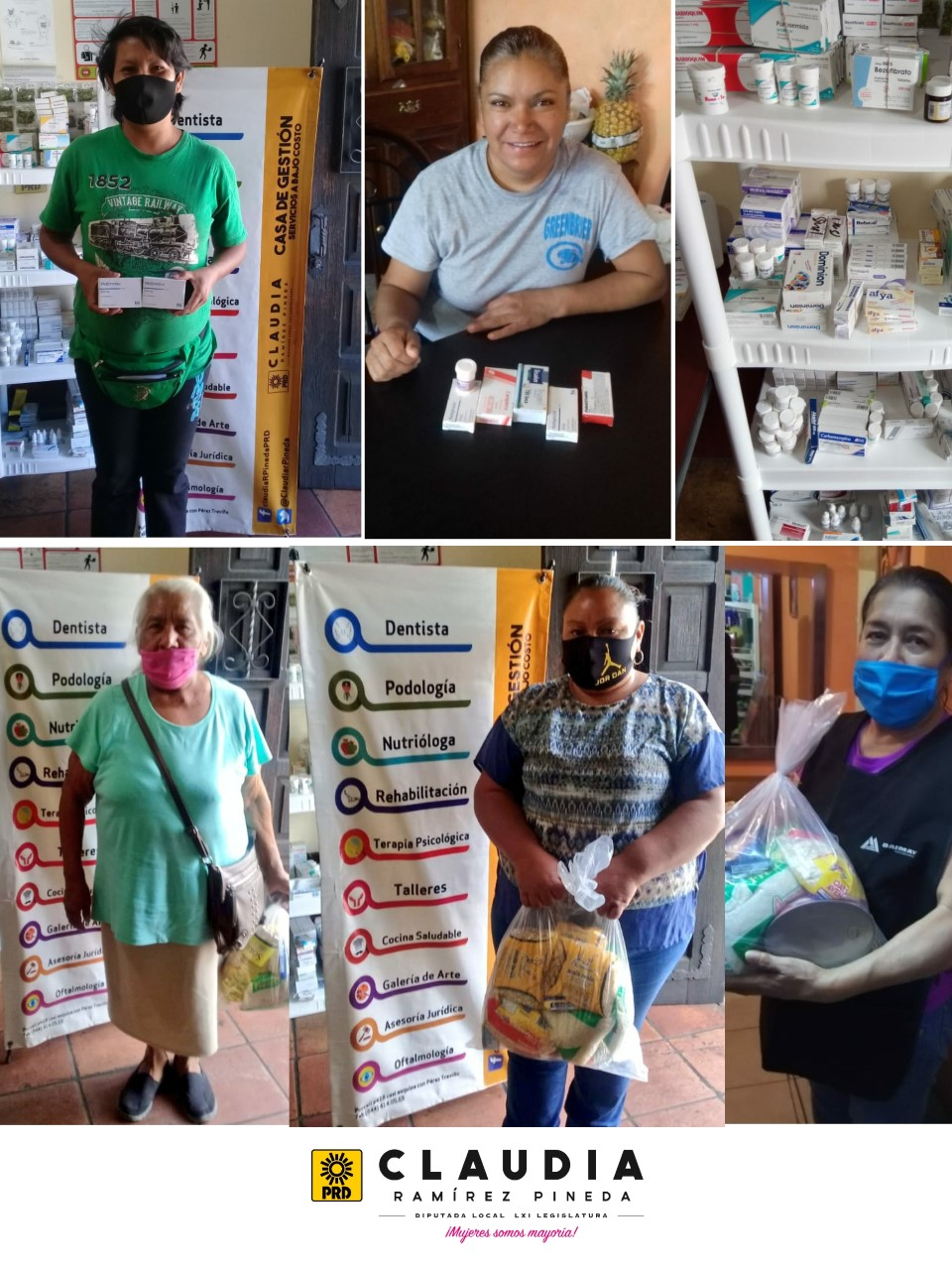 SERVICIOS Y GESTIONESNo.Nutrición 2Sesiones Psicológicas 1Entrega de despensas 162Entrega de bolos 300Donación de medicamento 7Óptica3Gestiones Ciudadanas  10Productores Locales 3Visitas a casa de gestión 20Apoyo Económico1Total de Servicios y Gestiones: 509